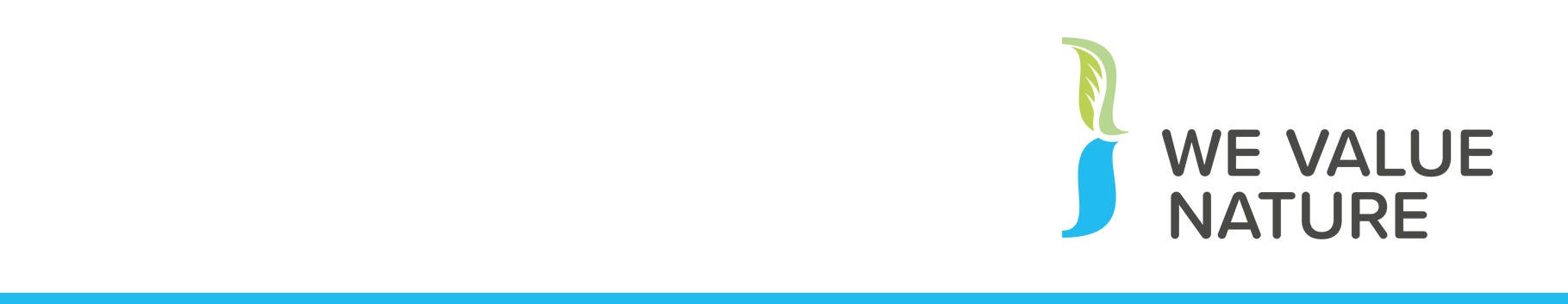 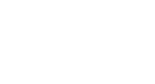 TimeSession10 minWelcome & introductionsBrief presentation of We Value Nature, training agenda and learning objectives, introducing support team and participants15 minSetting the scene and brief recap on Modules 1 & 2Natural capital protocol, overview of the current climate for biodiversity measurement and disclosure, business case for natural capital assessments, recap high-level lessons from Modules 1 & 230 minMapping your impact drivers & dependenciesIdentifying impacts, impact drivers, and dependencies, quiz, practicalities on data collection & available datasets, tools & useful30 minGroup ExerciseGroup exercise on identifying impact drivers, impacts and dependencies for a soy farm in Brazil15 minCoffee break 30 minIntroduction to natural capital measurementDetermining appropriate measurement methods, measuring impact drivers & dependencies, measuring biodiversity, tools to help with measurement, other considerations, discussion30 minValuing changes to the state of natural capital and biodiversity Determining valuation techniques, selecting methods, measuring and valuing in practice, practical considerations10 minQuestionsParticipant Q&A10 minWrap-up & close  Reflections, resources, upcoming engagement opportunities, feedback survey